О внесении изменений в план деятельности Енисейского управления Федеральной службы по надзору в сфере связи, информационных технологий и массовых коммуникаций на 2018 годВ связи с переоформлением лицензии на осуществление телевизионного вещания от 28.07.2016 серии ТВ № 28028 (вид деятельности - наземное эфирное вещание), принадлежавшей вещателю – обществу с ограниченной ответственностью «Городской Телеканал» (ОГРН 1046300122043), приказываю:1. Внести изменения в п. 11.1 раздела 3.1 Плана деятельности Енисейского управления Федеральной службы по надзору в сфере связи, информационных технологий и массовых коммуникаций на 2018 год, утвержденного приказом руководителя Енисейского управления Федеральной службы по надзору в сфере связи, информационных технологий и массовых коммуникаций от 15.11.2017 №418, в плановое мероприятие систематического наблюдения в отношении ООО «Городской Телеканал», запланированное на период с 13.03.2018 по 30.03.2018, в части номера лицензии и вида деятельности: действующая лицензия: от 28.02.2018 серия ТВ № 29178, вид деятельности – универсальная.2. Отделу организационной, правовой работы и кадров в течении 3-х дней внести необходимые изменения в соответствующие разделы в План деятельности Енисейского управления Федеральной службы по надзору в сфере связи, информационных технологий и массовых коммуникаций на 2018 год, размещенный на Интернет странице Управления официального сайта Роскомнадзора в сети Интернет: 24.rkn.gov.ru.3. Контроль за исполнением настоящего Приказа оставляю за собой.Руководитель                         Управления                                                                                                                                                                       Н.А.    Н.А.     Бурдюкова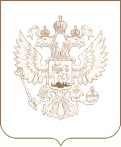 РОСКОМНАДЗОРЕНИСЕЙСКОЕ УПРАВЛЕНИЕ ФЕДЕРАЛЬНОЙ СЛУЖБЫ ПО НАДЗОРУ В СФЕРЕ СВЯЗИ, ИНФОРМАЦИОННЫХ ТЕХНОЛОГИЙ И МАССОВЫХ КОММУНИКАЦИЙПРИКАЗ	20.03.2018	№ 55-нд_________________________                                                                                                     _______________________Красноярск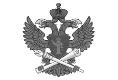 Документ подписан электронной подписью в системе электронного документооборота РоскомнадзораСВЕДЕНИЯ О СЕРТИФИКАТЕ ЭПСВЕДЕНИЯ О СЕРТИФИКАТЕ ЭПКому выдан:Серийный№:Кем выдан:Срок действия